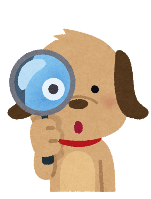 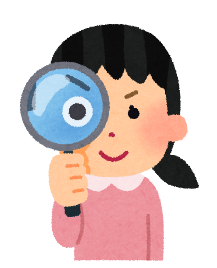 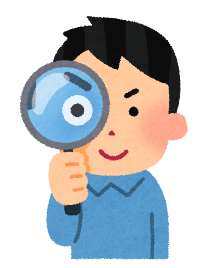 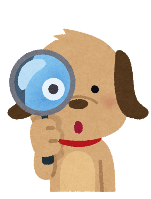 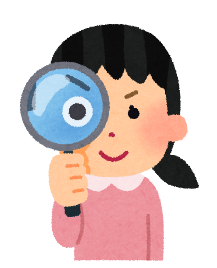 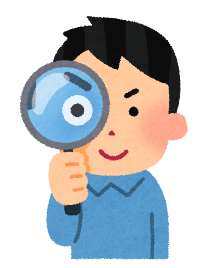 （　　　　　　　　　　　　）　　　どんなだろうか。、じたことやづいたことをかいてみましょう。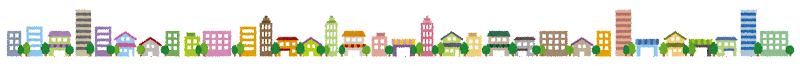 ヒト・モノ・コトをけて「の（）」として、まとめてみましょう。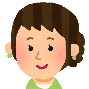 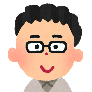 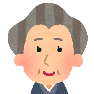 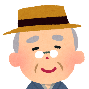 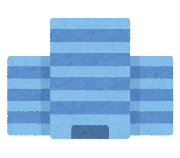 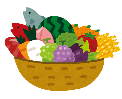 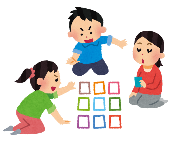 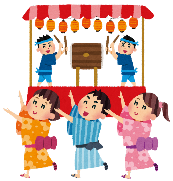 「でいたい」をかいてみましょう。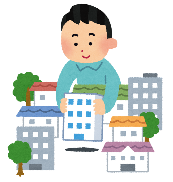 